Министерство образования и науки Российской Федерации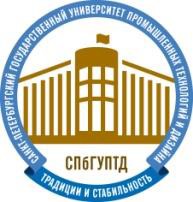 федеральное государственное бюджетное образовательное учреждение высшего образования«Санкт-Петербургский государственный университет промышленных технологий и дизайна»ПРОГРАММА ПРОВЕДЕНИЯ ЗАКЛЮЧИТЕЛЬНОГО ЭТАПА ВСЕРОССИЙСКОЙ ОЛИМПИАДЫ ШКОЛЬНИКОВПО ЭКОЛОГИИСанкт-Петербург, 18.04.2018-24.04.20181 день (18.04.2018) среда2 день (19.04.2018) четверг3 день (20.04.2018) пятница4 день (21.04.2018) суббота5 день (22.04.2018) воскресенье6 день (23.04.2018) понедельник7 день (24.04.2018) вторник* Организаторы оставляют за собой право вносить в программу необходимые измененияВремяМероприятиеВ течение дняЗаезд, регистрация и размещение участников Олимпиады и сопровождающих их лиц8.30 – 9.00Завтрак (гостиница)14.00 – 15.00Обед (гостиница)16.00 – 17.00Перемещение к месту проведения торжественной церемонии открытия Олимпиады17.00 – 18.30Торжественная церемония открытия ОлимпиадыЗдание Санкт-Петербургского государственного университета промышленных технологий и дизайнаАдрес: Санкт-Петербург, ул. Б. Морская, д. 18, актовый зал18.30 – 19.00(по согласованию)Совещание сопровождающих лиц с представителями оргкомитета и членами жюри19.15Отъезд в гостиницу19.30 – 22.30Ужин (гостиница)ВремяМероприятие7.30 – 8.30Завтрак (гостиница)8.30 –10.00Перемещение к месту проведения Олимпиады(ул. Большая Морская, д. 18)Для участниковДля участников10.00 – 13.001-й письменный тур13.00 – 14.00Отъезд в гостиницу14.00 – 15.00Обед (гостиница)15.00 – 18.00Обзорная экскурсия по городу18.30 – 19.30Ужин (гостиница)19.30 – 21.00Обсуждение заданий теоретического тура(для участников, сопровождающих, жюри)Для сопровождающих лицДля сопровождающих лиц8.00 – 9.00Завтрак (гостиница)9.00 – 14.00Встреча с руководством и членами Ассоциации образования и просвещения по экологии и устойчивому развитиюЛекция эксперта РУДН Рединой М.М.14.00 – 15.00Обед (гостиница)15.00 – 18.00Обзорная экскурсия по городу18.30 – 19.30Ужин (гостиница)19.30 – 21.00Обсуждение заданий теоретического тура(для участников, сопровождающих, жюри)ВремяМероприятие8.00 – 9.00Завтрак (гостиница)09.00 – 15.30Экскурсионная программа (Дворец Меншикова)15.30 – 16.30Отъезд в гостиницу14.30 – 17.30Обед (гостиница)18.00 – 22.00   Развлекательная программа20.00 – 22.30Ужин (гостиница)ВремяМероприятие07.00 – 08.00Завтрак (гостиница)Для участниковДля участников08.30 –10.00Перемещение к месту проведения Олимпиады(ул. Большая Морская, д. 18)10.00 – 11.302-й проектный тур11:30 – 15.30Экскурсионная программа (Президентская библиотека имени Б.Н. Ельцина)15.00 – 16.00Отъезд в гостиницу14:30 – 17.00Обед (гостиница)17.00 – 22.30Свободное время19.30 – 22.30Ужин (гостиница)Для сопровождающих лицДля сопровождающих лиц10.00 – 14.30Свободное время14:30 – 17.00Обед (гостиница)С 14.30Свободное время19.30 – 22.30Ужин (гостиница)ВремяМероприятие7.30 – 9.00Завтрак (гостиница)9.00 –10.00Перемещение к месту проведения разбора заданий и апелляции(ул. Большая Морская, д. 18)10.00 – 12.00Разбор заданийДля участниковДля участников12.00 – 13.00Обед (университет)13.00 – 15.00Показ работ15.00 – 18.00Апелляция18.00 – 19.00Отъезд в гостиницуС 19.00Свободное время19.00 – 22.30Ужин (гостиница)Для сопровождающих лицДля сопровождающих лиц12.00 – 13.00Обед (университет)С 13.00Культурная программа19.00 – 22.30Ужин (гостиница)ВремяМероприятие7.30 – 9.30Завтрак (гостиница)9.30 – 12.00Свободное время12.30 – 14.00Обед (гостиница)14.00 – 15.00Перемещение к месту проведения торжественной церемонии закрытия Олимпиады15.00 – 17.00Торжественная церемония закрытия ОлимпиадыЗдание Санкт-Петербургского государственного университета промышленных технологий и дизайнаАдрес: Санкт-Петербург, ул. Б. Морская, д. 18, актовый зал17.00-18.00Отъезд в гостиницу18.00 – 22.30Ужин (гостиница)ВремяМероприятие8.00 – 10.00Завтрак(гостиница)13.00 – 14.00Обед (гостиница)18.00 – 22.30Ужин (гостиница)В течение дняОтъезд участников Олимпиады